Publicado en Madrid el 09/08/2018 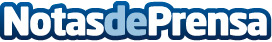 Information Builders recibe el Premio a la Excelencia Industrial de Dresner Advisory Services Las recomendaciones de los clientes continúan posicionando al proveedor de análisis como líder del mercado de business intelligenceDatos de contacto:Information Builders917188509Nota de prensa publicada en: https://www.notasdeprensa.es/information-builders-recibe-el-premio-a-la Categorias: Internacional E-Commerce Nombramientos Software Recursos humanos Premios http://www.notasdeprensa.es